ANEXO "A"MODELO DE CARTA DE PRESENTACIÓN DE OFERTASEÑORCORTE SUPREMA DE JUSTICIAEl oferente...... (Denominación social) ............., en cuyo nombre, el(los) señor(es)................................................................. (cargo, nombre y apellido) legalmente autorizado(s), presentan su oferta para el Arrendamiento del  Espacio Físico para el Servicio de Cafetería en el edificio de la CORTE SUPREMA DE JUSTICIA, según las condiciones establecidas en las Bases y Condiciones y demás documentos integrantes de la presente Contratación.Por la presente y en nombre y representación del oferente declaro “Bajo Fe de Juramento” que:He examinado atentamente todos los documentos integrantes de la Contratación, las acepto completamente y me comprometo a no solicitar ninguna modificación.He retirado y conocido las comunicaciones suplementarias, de la CORTE SUPREMA DE JUSTICIA y he tenido en cuenta su contenido en la elaboración de la presente oferta.Considero remunerativos y de mi plena satisfacción los precios ofertados, y que en los mismos han sido incluidos todos los gastos relativos al cumplimiento de las obligaciones establecidas en el contrato, y por lo tanto me comprometo a no solicitar compensaciones extraordinarias.El valor mensual del Canon ofertado, asciende a la cantidad de ______________ jornales mínimos para actividades diversas no especificadas.La presente oferta tiene una validez de 120 (ciento veinte) días contados a partir de la fecha de la presentación de la misma.A los efectos de la presente Licitación, el domicilio legal del oferente se fija en:Dirección:Ciudad:Nº de teléfono y/o fax:Dirección de correo electrónico: Reconocemos que la dirección de correo electrónico declarada, será el medio para la recepción de las comunicaciones, notificaciones, aclaraciones y consultas que la convocante realice durante la evaluación de ofertas, como consecuencia de los actos administrativos que resuelvan la contratación y las que se requieran para la suscripción de contratos.Nos comprometemos a revisar diariamente nuestro correo electrónico, a los efectos de darnos por notificados. Entendemos que los plazos se computaran desde el día siguiente a la fecha de remisión de las comunicaciones, notificaciones, aclaraciones y consultas, sin necesidad de contar con acuse de recibo.Comunicaremos a la convocante sobre los cambios que eventualmente realicemos respecto a los datos arriba consignados.Atentamente........................................................................Firma del Oferente o su Representante LegalANEXO "B"MODELO DE GARANTÍA DE MANTENIMIENTO DE OFERTA (en caso de presentar Garantía Bancaria)SEÑORCORTE SUPREMA DE JUSTICIAPor indicación de la firma................................. confirmamos que mantenemos a vuestro nombre y orden, en carácter irrevocable, hasta el día ... de ........ de .... la suma de ... ..................(............................................) en concepto de Garantía de Mantenimiento de Oferta para: ........ ................................................................--------Dicha suma será pagada a la CORTE SUPREMA DE JUSTICIA, a la vista de vuestra comunicación escrita, si así lo requiere y sin otro trámite.Asunción, de .......... de 2022..............................................................................................................Firma del Oferente o Banco o Compañía de SegurosRepresentante Legal OtorganteANEXO "C"MODELO DE GARANTÍA DE FIEL CUMPLIMIENTO DE CONTRATO(en caso de presentar Garantía Bancaria)Conste en el presente documento, que nosotros................................(Denominación Social y domicilio de la firma) Como CONTRATISTA, y  ...........................................(Denominación Social del Bco. o Cía. de Seguro) como FIADOR, nos obligamos solidaria ydefinitivamente ante La CORTE SUPREMA DE JUSTICIA, hasta la suma de.... .................(...............), para asegurar el cabal, eficiente y oportuno cumplimiento de todas y cada una de las obligaciones contraídas a través de los documentos del Contrato para la Concesión y Explotación de la Cafetería en calidad de CONTRATISTA, conforme consta en el Contrato celebrado en Asunción, el día ............... de ..................... de 2022.La presente Garantía se hará efectiva, y ésta Fianza permanecerá con todo su valor y vigencia siempre que el CONTRATISTA no ejecute, y/o no cumpla con eficiencia y puntualidad todos y cada uno de los compromisos, disposiciones, términos, condiciones y obligaciones establecidas en el referido Contrato, y durante su plazo original, o durante la prórroga que por escrito le haya sido eventualmente otorgada por LA CONVOCANTE con o sin aviso al Fiador.Esta Fianza de Cumplimiento se extiende a toda enmienda que las partes hayan introducido por escrito en el Contrato, aun cuando no se haya dado aviso de dicha enmienda al Fiador, quien desde ahora renuncia a toda notificación.Esta Fianza se extinguirá y quedará sin valor alguno, únicamente en el caso que el CONTRATISTA haya dado cumplimiento fiel y oportuno a todas y cada una de las obligaciones contractuales, de acuerdo a los términos del Contrato, y para su liberación deberá mediar la conformidad escrita de LA CORTE SUPREMA DE JUSTICIA.Esta Fianza vence el día................... ampliándose el plazo de su vencimiento por períodos sucesivos de tresmeses, hasta la fecha del cumplimiento de las obligaciones contractuales, en forma automática, al no ser devuelta por LA CORTE SUPREMA DE JUSTICIA al Fiador esta Fianza en la fecha de su vencimiento inicial, o al vencimiento de las sucesivas prórrogas.EN FE DE LO CUAL, el CONTRATISTA y EL FIADOR de esta Fianza de Fiel Cumplimiento, suscriben el presente documento que obliga a sus herederos, administradores, sucesores y cesionarios, conjunta y solidariamente, el día.... .............. en la Ciudad de Asunción.......................................................................... 	...................................................................        FIRMA Y SELLO DEL CONTRATISTA 			FIRMA Y SELLO DEL FIADORANEXO “D”LISTA DE PRODUCTOS PARA LA CAFETERIA1. Propuestas de referenciaOTROS SERVICIOS OFRECIDOS:………………………………………………………………………………………………………………………………………………………………………………………………………………………………………………………………………………………………………………………ANEXO “E”LISTA DE MUEBLES EQUIPOS, MAQUINAS, VAJILLAS, CUBIERTOS YMENAJES QUE SERAN INCORPORADOS POR EL OFERENTEANEXO “F”DECLARACION JURADAPOR LA CUAL EL OFERENTE GARANTIZA QUE NO SE ENCUENTRA INVOLUCRADO ENPRÁCTICAS QUE VIOLEN LOS DERECHOS DE LOS NIÑOS, NIÑAS Y ADOLESCENTESREFERENTES AL TRABAJO INFANTIL, ESTIPULADOS EN LA CONSTITUCIÓN NACIONAL, LOS CONVENIOS 138 Y 182 DE LA ORGANIZACIÓN INTERNACIONAL DEL TRABAJO (OIT), EL CÓDIGO DEL TRABAJO, EL CÓDIGO DE LA NIÑEZ Y LA ADOLESCENCIA, DEMÁS LEYES Y NORMATIVAS VIGENTES EN LA REPÚBLICA DEL PARAGUAYAsunción,    de                  2022.-SeñoresCORTE SUPREMA DE JUSTICIAPresente.REF.:De mi/nuestra consideración:La empresa …………………..……………….., con RUC ……………, en su calidad de oferente del llamado de referencia, por medio de su/s representante/s legal/es …………………………….., con cédula de identidad Nº………………., formula la presente DECLARACIÓN BAJO FE DE JURAMENTO:1. QUE no emplea/mos a niños, niñas y adolescentes en tipos de labores consideradas como trabajos prohibidos y en particular “TRABAJO INFANTIL PELIGROSO” de conformidad a lo dispuesto en el Art. 125 del Código de trabajo, el Art. 54 del Código de la Niñez y la Adolescencia y el Decreto N°4951/05 que reglamenta la ley 1657/01.2. QUE en caso de tomar conocimiento de alguna conducta que se aparte de las disposiciones citadas precedentemente y que involucre a nuestros proveedores de bienes y servicios que componen la cadena de producción y comercialización de lo ofertado, denunciare/mos ese hecho ante la instancia pertinente, de conformidad a lo dispuesto en el Artículo 5 del Código de la Niñez y la Adolescencia.3. QUE en el caso de que emplee/mos adolescentes lo haremos de conformidad a lo que establece el Código del Trabajo y el Código de la Niñez y de la Adolescencia, y sus disposiciones concordantes y complementarias, salvaguardando todos los derechos y garantías del mismo y teniendo presente las obligaciones que como empleador/es me/nos competen.RECONOCEMOS QUE cualquier violación a esta declaración facultará a la Convocante a descalificarnos durante la etapa de evaluación de ofertas y/o rescindir el contrato respectivo cualquiera sea su etapa de ejecución, de conformidad a la forma establecida en el artículo 59 de la Ley 2051/03. En estos casos reconozco que no tendré derecho a reembolso de gastos ni a indemnización alguna y seré pasible de la aplicación del procedimiento para imposición de sanciones previsto en la ley 2051/03, independientemente de las demás responsabilidades queme pudieran generarAtentamente,Firma: El/los Oferente/s Aclaración de firma/s( )i En el caso de que emplee/mos adolescentes trabajadores/as entre 14 y 17 años, adjunto/mos copia del Registro del Adolescente Trabajador/a, de conformidad a lo que establece 55 del Código de la Niñez y la Adolescencia.El presente texto no podrá ser modificado ni alterado, siendo de carácter formal su presentación.ANEXO “G”MODELO DE CONSTANCIA DE SERVICIOS PRESTADOS CON ENTIDADES PÚBLICAS O PRIVADASAsunción,     de      de 2022SEÑORCORTE SUPREMA DE JUSTICIAPRESENTESe expide el presente Certificado de Servicios Prestados a favor de la firma. (Nombre de la firmaConcursante), a fin de someter a su conocimiento y consideración que dicha empresa ha prestado servicios en el área de.... (Ejemplo: Cafetería, Organización de Recepciones, Etc.).... en nuestra empresa, durante..... (Periodo de tiempo).....Cabe resaltar, que durante dicho periodo los servicios de la empresa más arriba referida han sido de...(Calificación de Calidad – Ejemplo: Mala, Buena, Muy Buena y Excelente).... calidad, razón por la cual se expide el presente certificado a pedido del interesado.…………............................................................Nombre del Representante de la EmpresaANEXO “F”FORMULARIO DE DECLARACIÓN DE MIEMBROSID No.: [indicar el número del proceso licitatorio]A: [indicar el nombre completo de la Convocante]Quien suscribe, en nombre de la empresa a la cual represento, declaro bajo fe de juramento que:Los accionistas, cuota-partistas, propietarios, directores, gerentes, socio gerentes y quienes ejercen funciones de administración dentro de la empresa no se encuentran comprendidos en las prohibiciones y limitaciones para presentar propuestas o para contratar con el Estado establecidas en el art. 40 de la Ley N° 2051/03, modificado por Ley Nº 6716/2021. Certifico que el listado de accionistas, cuota-partistas, propietarios, directores, gerentes, socio gerentes y de quienes ejercen funciones de administración en la empresa, citado a continuación, corresponde a los datos actualizados y vigentes de la empresa a la fecha de presentación de esta oferta, los cuales condicen con exactitud con la documentación y registros respectivos obrantes en mi poder. Me comprometo a actualizar y comunicar, en tiempo y forma, en caso de que hubiere, las modificaciones de datos aquí consignados o de los sujetos citados, ante la Entidad Convocante, en cualquier etapa del procedimiento de contratación en el que se registren tales cambios, en cumplimiento de las disposiciones legales vigentes aplicables en cumplimiento de todas mis obligaciones y deberes como participante, por lo que asumo responsabilidad plena por todo lo declarado. Asumo todas las consecuencias legales que correspondan en caso de falsedad, inexactitud u omisión de información alguna en esta declaración.El listado de accionistas, cuota-partistas, propietarios, directores, gerentes, socio gerentes y de quienes ejercen funciones de administración en la empresa es el siguiente: Firma: ______________________________________________________________________Aclaración: ___________________________________________________________________En calidad de: _________________________________________________________________PLANOS DE LA ISLA HABILITADA PARA VENTA DE COMIDA RAPIDA EN LA PLANTA BAJA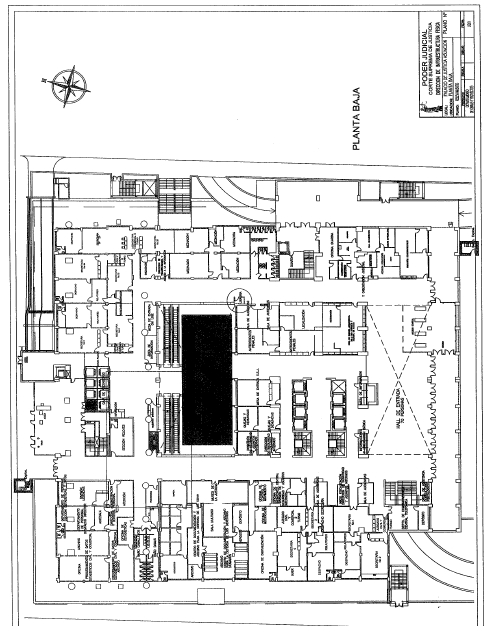 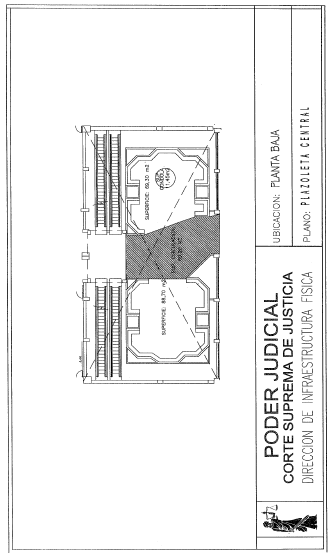 DESCRIPCIONDESCRIPCION1Chipa Almidón2Chipa Guazú (porción)3Sopa paraguaya (porción)4Mbeju5Croqueta de carne6Croqueta de huevo7Empanada de carne al horno de 120 gr.8Empanada de carne frita de 120 gr.9Empanada de huevo al horno de 120 gr.10Empanada de huevo frita de 120 gr.11Empanada de jamón y queso al horno de 120 gr.12Empanada de jamón y queso frita de 120 gr.13Empanada de mandioca de 120 gr.14Empanada de pollo al horno de 120 gr.15Empanada de pollo frita de 120 gr.16Tortilla paraguaya17Fugazza18Tarta de acelga19Tarta de pollo20Tarta de atún21Sándwich de queso (simple)22Sándwich de verduras23Sándwich mixto caliente (jamón y queso)24Sándwich de huevo25Sándwich de pollo26Sándwich de milanesa27De manzana por vaso de 250 ml28De manzana por litro29De durazno, con leche por vaso de 250 ml30De durazno, con agua por vaso de 250 ml31De durazno, con agua por litro32De piña por vaso de 250 ml33De piña por litro34De naranja por vaso de 250 ml35De naranja por litro36De pomelo por vaso de 250 ml37De pomelo por litro38De limón por vaso de 250 ml39De limón por litro40De melón por vaso de 250 ml41De melón por litro42De Mburucuyá por vaso de 250 ml43De Mburucuyá por litro44De frutilla por vaso de 250 ml45De frutilla por litro46Agua mineral sin gas de 1/2 litro47Agua mineral con gas de 1/2 litro48Agua saborizada con gas de 1/2 litro49Agua saborizada sin gas de 1/2 litro50Agua tónica51Gaseosa personal52Gaseosa por litro53Gaseosa por 2 litros54Durazno en almíbar55Dulce de batata con queso56Dulce de guayaba con queso57Dulce de leche58Ensalada de fruta59Budín de pan60Flan61Arroz con leche62Gelatinas63Tarta de durazno64Tarta de manzana65Pie de limón y chocolate66Torta marmolada67Torta de naranja68Medialuna69Pavé de Chocolate70Café Negro por litro71Café Negro por taza de 250 ml72Café con leche en taza de 250 ml73Café con leche por litro74Café con leche completo (pan, manteca)75Café con leche completo II (pan, manteca y dulce)76Cafecito77Chocolate por taza de 250 ml78Chocolate por litro79Té negro por taza de 250 ml80Té con leche por taza de 250 ml81Leche (vaso de 150 cm3)82Leche (vaso de 250 cm3)83Leche por litro84Cocido negro por litro85Cocido negro por taza de 250 ml86Cocido con leche por litro87Cocido con leche por taza de 250 mlCANTIDADDESCRIPCIÓNCI N°NOMBRESAPELLIDOSEN CALIDAD DEDIRECCIÓN DE CORREO ELECTRÓNICOObservación: Completar la casilla de “EN CALIDAD DE” indicando el carácter de accionista, cuota-partista, propietario y/o director, gerente, socio gerente u otro cargo de administración que ocupe. Observación: Completar la casilla de “EN CALIDAD DE” indicando el carácter de accionista, cuota-partista, propietario y/o director, gerente, socio gerente u otro cargo de administración que ocupe. Observación: Completar la casilla de “EN CALIDAD DE” indicando el carácter de accionista, cuota-partista, propietario y/o director, gerente, socio gerente u otro cargo de administración que ocupe. Observación: Completar la casilla de “EN CALIDAD DE” indicando el carácter de accionista, cuota-partista, propietario y/o director, gerente, socio gerente u otro cargo de administración que ocupe. Observación: Completar la casilla de “EN CALIDAD DE” indicando el carácter de accionista, cuota-partista, propietario y/o director, gerente, socio gerente u otro cargo de administración que ocupe. 